德图（testo）890-1红外热成像仪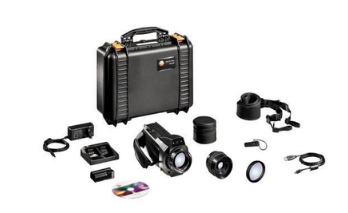 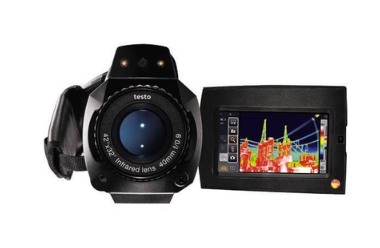 testo 890-1配置了640X80像素的红外探测器，结合高品质红外锗镜头，呈现超高清晰的红外图像。可选配testo 独有的super红外超像素功能，图像像素可提升至1280X60像素，属于工业热像仪领域的上等参数，每个细节可可清晰呈现，每个温度点可被更准确测量。testo 890红外热像仪是红外测量专家的优选设备，其优异的性能可使您的测量与分析更为专业，上乘。适用于：建筑应用检测 – 细微的温差也可一目了然建筑外墙空鼓缺陷检测建筑节能检测建筑结构缺陷检测工业应用检测 – 大面积，远距离不是问题电气系统的维护检测高能耗工业设备的热力能耗测量及管理生产过程中温度的多面监控研发应用 – 小目标，小温差，过程处理微米级小目标也可测量细微温度变化也可捕捉可长时间记录温度变化趋势，专业分析testo 890-1 红外热成像仪-技术参数testo 890-1 红外热成像仪-技术参数对焦自动/手动红外分辨率640 x 480像素图像刷新频率33Hz红外超像素（像素）1280x960像素几何分辨率 (IFOV)1.13mrad(标准镜头)最小聚焦距离0.1m(标准镜头)视场42°x 32°热灵敏度< 40mK 在30℃光谱范围7.5 ~ 14.0µm可见光图像输出最小聚焦距离0.5 m图像像素310 万像素图像显示显示屏选项红外图像/可见光图像颜色数量8颜色8种显示屏类型10.9 cm (4.3") LCD 触摸屏480 x 272 像素视频输出USB 2.0测量反射温度手动传输矫正√测量范围-30 ~ +100℃; 0 ~ +350℃ (可选); 0 ~ +650℃ (可选)精度±2℃或±2%测量值测量功能表面湿度成像-湿度测量-太阳能模式√分析功能10个测量分析点，冷热点自动追踪，5个温度框选区域（最高，最低及平均温）等温功能，报警功能图像设备数码相机是视频测量三个测量点声音记录-激光激光标识全景图像辅助√标准镜头42°x 32°界面Labview图像存储图像格式.bmt; 可保存为.bmp; .jpg; .png; .csv; .xls视频文件格式.wmv; .mpeg-1存储设备SD 卡2GB (1500 - 2000张图像)电源电池类型快速充电器工作时长4.5 小时充电选择充电器（选配）交流电供电√环境情况储存温度-30℃~60℃操作温度-15℃~50℃外壳防护等级IP54振动2G环境湿度20 - 80%RH ，不结露物理规格重量1,630g三脚架界面1/4" - 20UNC外壳ABS大小253 x 132 x 111 mm